 Year 1 Texture and Collage Prior Learning: senses, touch, feel, cut, stick, artistFactsVocabularyTexture is:How something feels when it is touchedTextureHenri MatisseCollageTechnique TearingCuttingOverlappingStickingMaterialsInfluenced by/ Inspired byHenri Matisse:Born in France in 1869Liked to use lots of bold colours Painter, printer, sculptor and made collagesAt 72, he couldn’t paint due to illness and created collagesTextureHenri MatisseCollageTechnique TearingCuttingOverlappingStickingMaterialsInfluenced by/ Inspired byCollage:A piece of art made by sticking different materials onto a backingTextureHenri MatisseCollageTechnique TearingCuttingOverlappingStickingMaterialsInfluenced by/ Inspired byHow to collage (technique):Tearing – ripping materials using forceCutting – using scissors to get neat edgesOverlapping – cover something partly by joining over the topSticking – attaching firmly with glue or tape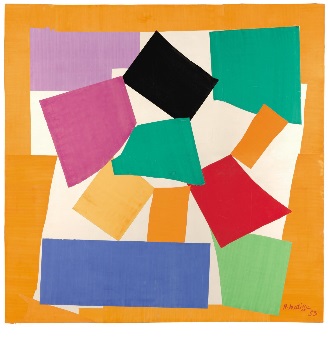 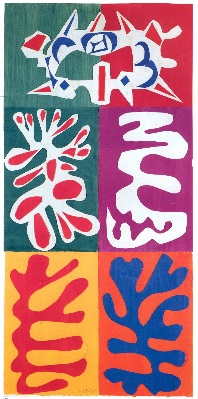        The Snail                                      Panel with Mask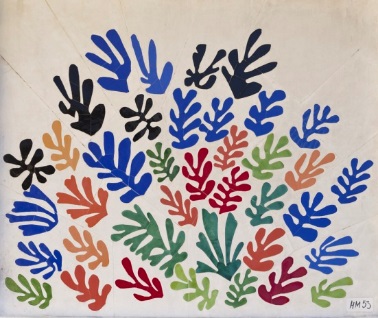        The Sheaf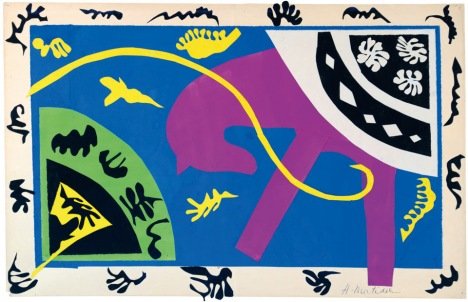       The Horse, the Rider and the Clown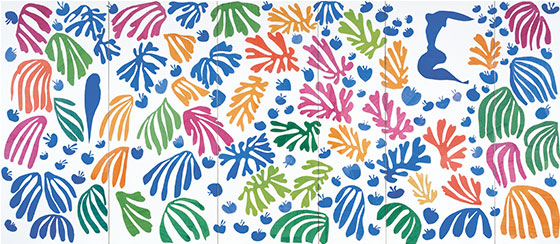       The Parakeet and the MermaidMaterials:PaperCardFoilTissue Felt        The Snail                                      Panel with Mask       The Sheaf      The Horse, the Rider and the Clown      The Parakeet and the MermaidCreating our own artwork using Henri Matisse’s artwork as inspiration and a range of materials and textures:The Horse, the Rider and the ClownThe Parakeet and the Mermaid       The Snail                                      Panel with Mask       The Sheaf      The Horse, the Rider and the Clown      The Parakeet and the MermaidCollage/texture in other cultures:       The Snail                                      Panel with Mask       The Sheaf      The Horse, the Rider and the Clown      The Parakeet and the MermaidYoutube:Henri Matisse informationhttps://www.tate.org.uk/art/artists/henri-matisse-1593https://www.youtube.com/watch?v=kRkdY8VQx1chttps://www.tate.org.uk/kids/explore/kids-view/meet-matisseRecreating Matisse’s artwork:https://www.youtube.com/watch?v=G8hvBhqoJZQhttps://www.tate.org.uk/kids/make/cut-paste/collage-matisse-snail Matisse in actionhttps://www.youtube.com/watch?v=GN0okOq8Hyc        The Snail                                      Panel with Mask       The Sheaf      The Horse, the Rider and the Clown      The Parakeet and the Mermaid